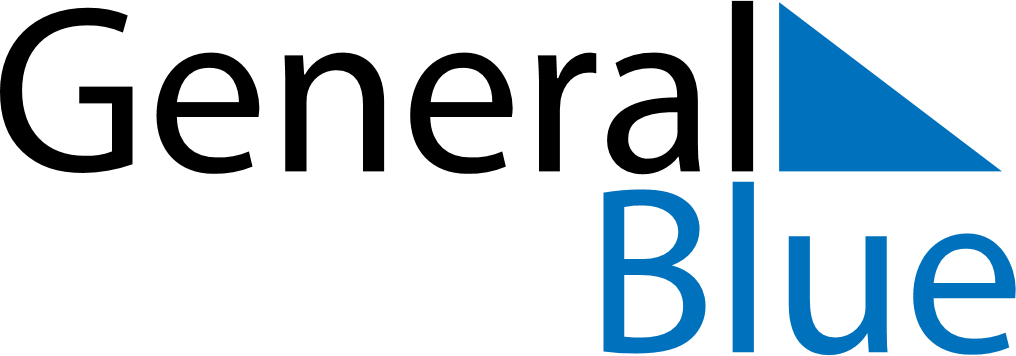 June 2024June 2024June 2024June 2024June 2024June 2024June 2024Khanu Woralaksaburi, Kamphaeng Phet, ThailandKhanu Woralaksaburi, Kamphaeng Phet, ThailandKhanu Woralaksaburi, Kamphaeng Phet, ThailandKhanu Woralaksaburi, Kamphaeng Phet, ThailandKhanu Woralaksaburi, Kamphaeng Phet, ThailandKhanu Woralaksaburi, Kamphaeng Phet, ThailandKhanu Woralaksaburi, Kamphaeng Phet, ThailandSundayMondayMondayTuesdayWednesdayThursdayFridaySaturday1Sunrise: 5:47 AMSunset: 6:49 PMDaylight: 13 hours and 1 minute.23345678Sunrise: 5:47 AMSunset: 6:49 PMDaylight: 13 hours and 1 minute.Sunrise: 5:47 AMSunset: 6:49 PMDaylight: 13 hours and 1 minute.Sunrise: 5:47 AMSunset: 6:49 PMDaylight: 13 hours and 1 minute.Sunrise: 5:47 AMSunset: 6:50 PMDaylight: 13 hours and 2 minutes.Sunrise: 5:47 AMSunset: 6:50 PMDaylight: 13 hours and 2 minutes.Sunrise: 5:47 AMSunset: 6:50 PMDaylight: 13 hours and 2 minutes.Sunrise: 5:47 AMSunset: 6:51 PMDaylight: 13 hours and 3 minutes.Sunrise: 5:47 AMSunset: 6:51 PMDaylight: 13 hours and 3 minutes.910101112131415Sunrise: 5:48 AMSunset: 6:51 PMDaylight: 13 hours and 3 minutes.Sunrise: 5:48 AMSunset: 6:51 PMDaylight: 13 hours and 3 minutes.Sunrise: 5:48 AMSunset: 6:51 PMDaylight: 13 hours and 3 minutes.Sunrise: 5:48 AMSunset: 6:52 PMDaylight: 13 hours and 4 minutes.Sunrise: 5:48 AMSunset: 6:52 PMDaylight: 13 hours and 4 minutes.Sunrise: 5:48 AMSunset: 6:52 PMDaylight: 13 hours and 4 minutes.Sunrise: 5:48 AMSunset: 6:53 PMDaylight: 13 hours and 4 minutes.Sunrise: 5:48 AMSunset: 6:53 PMDaylight: 13 hours and 4 minutes.1617171819202122Sunrise: 5:48 AMSunset: 6:53 PMDaylight: 13 hours and 4 minutes.Sunrise: 5:49 AMSunset: 6:53 PMDaylight: 13 hours and 4 minutes.Sunrise: 5:49 AMSunset: 6:53 PMDaylight: 13 hours and 4 minutes.Sunrise: 5:49 AMSunset: 6:54 PMDaylight: 13 hours and 4 minutes.Sunrise: 5:49 AMSunset: 6:54 PMDaylight: 13 hours and 4 minutes.Sunrise: 5:49 AMSunset: 6:54 PMDaylight: 13 hours and 4 minutes.Sunrise: 5:49 AMSunset: 6:54 PMDaylight: 13 hours and 4 minutes.Sunrise: 5:50 AMSunset: 6:55 PMDaylight: 13 hours and 4 minutes.2324242526272829Sunrise: 5:50 AMSunset: 6:55 PMDaylight: 13 hours and 4 minutes.Sunrise: 5:50 AMSunset: 6:55 PMDaylight: 13 hours and 4 minutes.Sunrise: 5:50 AMSunset: 6:55 PMDaylight: 13 hours and 4 minutes.Sunrise: 5:50 AMSunset: 6:55 PMDaylight: 13 hours and 4 minutes.Sunrise: 5:51 AMSunset: 6:55 PMDaylight: 13 hours and 4 minutes.Sunrise: 5:51 AMSunset: 6:55 PMDaylight: 13 hours and 4 minutes.Sunrise: 5:51 AMSunset: 6:56 PMDaylight: 13 hours and 4 minutes.Sunrise: 5:51 AMSunset: 6:56 PMDaylight: 13 hours and 4 minutes.30Sunrise: 5:52 AMSunset: 6:56 PMDaylight: 13 hours and 4 minutes.